 Ministry of Supervision Course   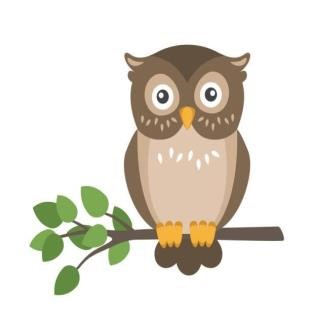     Hosted by Emmanuel and St. Chad Anglican College, Saskatoon, SK   May 15 to 19 and June 5 to 7, 2023 Dr. Becca Whitla 		- Adopting Intercultural Ministry Patterns and Devotion Rev. Dr. Iain Luke 	           	- Support in Sermon Development, Learning Styles, Worship Bishop David Greenwood 	- Leadership Development, Management of Conflict, Organizational Systems                                                         and Healthy Group Dynamics and Organizational Patterns                                                                                                                  with Bishop David Greenwood Ven. Dr. Catherine Harper	- Supporting Ongoing Spiritual FormationRev. Dr. Trish McCarthy    	- Supporting Ministry Learning Goals, Sharing Constructive Feedback,                                                         Learning Covenant and MOU, Encouraging Self-Care in Ministry, Supporting				   those New to Ministry and Introduction to Family Systems Relative to Parish                                                    Groups Parish Discernment and Goal Setting, Sharing Constructive Feedback,                                                    Tools for Supervision, Nurturing Healthy Congregations, Trauma-Sensitive                                                    Leadership Daranne Harris 		- Cultivating Compassion in Oneself and Supervisee ( 1-2 p.m. Thurs., May 18)Dr. Adam Wright  		- Reflection on New Testament-Inspired Leadership ( 9 a.m. Monday, May 15) Dr. Bernon Lee		- Devotion and Reflections on Leadership in Hebrew Scriptures                                                                                                                                  ( 3:15 p.m. Tuesday, June 6)Assignments for Module One:  1) Read two books:  Experiencing Ministry Supervision: A Field Based Approach. 					   Transforming the Rough Places: The Ministry of Supervision.					Be prepared to discuss these two books in class. What was helpful? What was surprising? 2) Prepare a Critical Incident on some supervisory interaction you’ve had   using Critical Incident template in Canvas 				3) Bring two of your favourite Theological Reflection tools to share with group 4) Be prepared to lead a 10 to 12 minute devotion based on a theme relevant to the Ministry of SupervisionAssignments for Module Two:  1) Prepare two Case Studies from some supervisory interaction using format in Canvas. This could be a guidance session with an intern, church warden or a parishioner who is doing some kind of ministry. 				     2) In first Module, decide in consultation with Course Coordinator what Journal Article from course syllabus on which you will write a two-page Report and present to class. Ministry of Supervision Course   Schedule for Module OneMonday, May 15, 2023	 9 a.m. - 9:20 a.m. 		Morning Devotion with Reflection on New Testament-Inspired Leadership with Dr. Adam Wright 9:20 a.m. – 9:45 a.m. 		Introduction to the Course, Participant Expectations and Assignments 9:45 a.m. – 9:55 a.m.		== Break ==9:55 a.m. - 12:00 p.m. 	Ministry of Supervision Learning Goals, Cultivating Learning Goals Learning Covenants with Supervisee with Rev. Dr. Trish McCarthy 12:00 p.m.			== Lunch == 1:00 p.m. – 2:15 p.m. 		Non-Traditional Approaches in Supervision  with Rev. Dr. Iain Luke2:15 p.m. – 2:30 p.m. 		== Break ==	2:30 p.m. – 3:20 p.m. 		Consideration of Learning Styles with Rev. Dr. Iain Luke 3:20 p.m. - 3:30 p.m.      	Worship led by Rev. Dr. Iain Luke  Tuesday, May 169 - 9:15 a.m. 			Devotion with Rev. Dr. Trish McCarthy 9:15 a.m. – 9:45 a.m. 	       	Explanation of Supervisory Case Studies and Critical Incident Reports with Rev. Dr. Trish McCarthy 9:45 a.m. – 10:00 a.m. 	== Break ==10:00 a.m. – 12 noon		Tools for Supervision, Sharing Constructive Feedback and MOUwith Rev. Dr. Trish McCarthy 12:00 p.m.			== Lunch ==				1:00 p.m. - 2:15 p.m		Leadership Development with Bishop David Greenwood 				== Break ==2:30 p.m. - 3:30 p.m.		Management of Conflict with Bishop David Greenwood 3:20 to 3:30 p.m. 		Closing Devotion with Bishop David GreenwoodWednesday, May 179 a.m. – 9:15 a.m. 		Devotion: _________________ 9:15 a.m. – 11:00 a.m. 	Encouraging Self-Care in Ministry and Supporting those New to Ministry				Rev. Dr. Trish McCarthy on Self Care and Group Discussion on Support Factor1:00 a.m. – 11:10 a.m. 	== Break ==11:10 a.m. – 11:40 a.m. 	Introduction of Family Systems Theory Relative to Parish Groups  11:40 a.m. – 12 noon		Discussion of Critical Incident Reports for Friday’s Practice Supervision12:00 p.m. – 1 p.m. 		== Lunch ==	1:00 p.m. – 2:30 p.m. 		Supporting Ongoing Spiritual Formation with Rev. Dr. Catherine Harper 2:30 p.m. – 2:45 p.m. 		== Break ==2:45 p.m. – 3:20 p.m. 	On Theological Reflection  References to Abigail Johnson’s book: Reflecting with God: Connecting Faith and Daily Life in Small Groups. Herndon, Virginia: The Alban Institute.3:20 p.m. - 3:30 p.m.		Participant to lead Devotion: _________________Thursday, May 18 9 a.m. – 9:15 a.m. 		Devotion: _________________ 9:15 a.m. – 10:30 a.m.   	Nurturing Healthy Congregations with Rev. Dr. Trish McCarthy 10:30 a.m. – 10:45 a.m. 	== Break ==10:45 a.m. - 12:00 noon 	Parish Group Discernment and Goal Setting with Rev. Dr. Trish McCarthy12:00 p.m. 			== Lunch ==	1:00 p.m. - 2:00 p.m. 		Cultivating Compassion in Oneself and Supervisee with Daranne Harris 2:00 p.m. – 2:10 p.m. 		== Break ==2:10 p.m. - 3:15 p.m. 		Support in Sermon Development with Rev. Dr. Iain Luke 3:15 - 3:30 p.m.		Participant to lead Devotion: _________________Friday, May 19 9 a.m.-	9:10 a.m. 		Participant to lead Devotion: _________________ 9:10 a.m. - 10:30 a.m. 	Practice Supervision with participant’s Critical Incidents10:30 a.m. – 10:40 a.m. 	== Break == 10:40 a.m. - 12 noon 		Practice Supervision with participant’s Critical Incidents12:00 p.m.			== Lunch ==1:00 p.m. - 2:15 p.m. 	Framework for Mentoring & Tools for Success with Bishop David Greenwood2:15 p.m. – 2:30 p.m. 		== Break ==2:30 p.m. – 3:15 p.m. 		Class Discussion of Kenneth Pohly’s Transforming the Rough Places: The Ministry of Supervision. Wipf & Stock, Eugene, Oregon, June 1, 2001 And William T. Pyle’s and Mary Alice Seals book: Experiencing Ministry Supervision: A Field Based Approach. 	Nashville, TN: Broadman & Holman, 19953:15 p.m. - 3:30 p.m.		Group-Shared Devotion Facilitated by Rev. Dr. Trish McCarthy  Schedule for Module Two Below… Ministry of Supervision Course       Schedule for Module TwoMonday, June 5, 20239 a.m. – 9:15 a.m. 		Devotion by Rev. Dr. Iain Luke 9:15 a.m. – 9:45 a.m.  		Advice Regarding Supervisory Interactions with Rev. Dr. Iain Luke9:45 a.m. – 10:30 a.m. 	Supervisory Sessions #1 using Case Studies with Rev. Dr. Trish McCarthy10:30 a.m. – 10:45 a.m.  	== Break == 10:45 a.m. – 12:00 noon	Supervisory Sessions #1 using Case Studies with Rev. Dr. Trish McCarthy12:00 p.m. – 1:00 p.m. 	== Lunch ==1:00 p.m. – 2:00 p.m. 		Report Presentations: Journal Articles found in Bibliography 				10 minute sharing and 5 minute Discussion each report  2:00 p.m. – 2:15 p.m. 		== Break ==2:15 p.m. – 3:00 p.m. 		Report Presentations: Journal Articles found in Bibliography				10 minute sharing and 5 minute Discussion each report  3:15 p.m. - 3:30 p.m.		Devotion: _________________ Tuesday, June 69 a.m. - 9:15 a.m. 		Opening Ecumenical Devotion with Dr. Whitla 			9:15 a.m. - 11:00 a.m. 	Adopting Intercultural Ministry Patterns with Dr. Becca Whitla 11:00 a.m. – 11:10 a.m. 	== Break ==11:10 a.m. – 12:00 noon 	Supervisory Sessions #2 12:00 noon 			== Lunch == 		1:00 – 2:30 p.m. 		Healthy Group Dynamics and Organizational Patterns with Bishop David Greenwood 2:30 p.m. – 2:45 p.m. 		== Break ==2:45 p.m. – 3:15 p.m. 		Supervisory Sessions #2  3:15 p.m. – 3:30 p.m. 		Devotion on Leadership as found in Hebrew Scriptures by Dr. Bernon Lee Wednesday, June 79 a.m. - 9:15 a.m. 		Opening Devotion			9:15 a.m. - 11:00 a.m. 	Trauma-Sensitive Leadership with Rev. Dr. Trish McCarthy 				== Break ==	 11:10 a.m. – 12:00 noon 	Troubleshooting in Supervision  12:00 noon 			== Lunch == 		1:00 – 2:30 p.m. 		Affirmations and Growing Edges Shared 2:30 p.m. – 2:45 p.m.		== Break ==2:45 p.m. – 3:15 p.m. 		Worship